										SRP3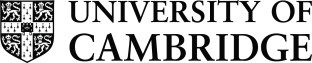 Senior Researcher Promotions Referees nominated by: Application for promotion from 1st October 2017 to the post of:  (please tick one)Principal Research Associate	□    Director of Research			□	    Referees Nominated Two referees must be nominated by the applicant (at least one of whom should be external to the University).Title: Name:Address:Tel No:e-mail:Title: Name:Address:Tel No:e-mail: